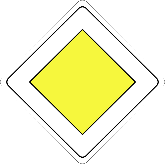 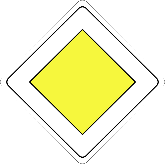 Begegnungsstätte „Sperlingsberg“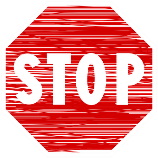 Veranstaltungen des Monats Mai:Verkehrsteilnehmerschulung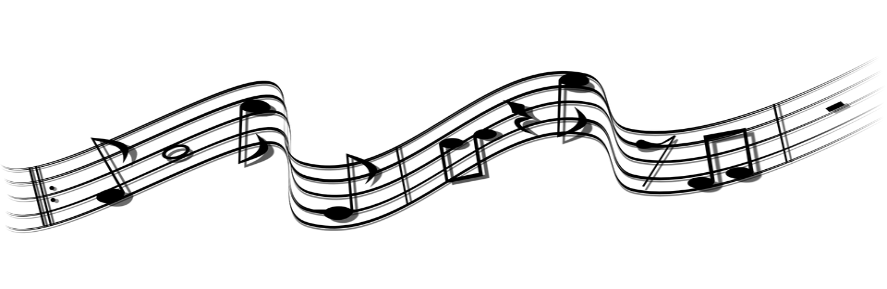 am Donnerstag, den 03.05.2018 um 14:00 Uhr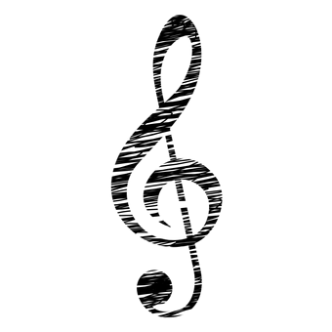 Kaffeenachmittag mit „Harmonie in Dur und Moll“ Donnerstag, den 24.05.2018 um 14:30 UhrEin entspannter Kaffeenachmittag mit Herr Lement, der für gute Laune und Musik sorgt. Zum gemütlichen Spiele- und Kaffeenachmittag begrüßen wir Siejeden Dienstag von 14:00 bis 17:00 Uhr undjeden Donnerstag von 14:00 bis 16:00 Uhr. PYUR (PrimaCom) berät Sie rund um TV, Telefon und Internet.Am Donnerstag, den 15.05.2018 von 15:00 bis 16:00 Uhr.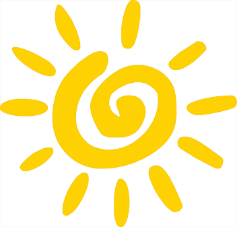 Formulare und Anträge füllen wir mit Ihnen gemeinsamaus und übernehmen den Behördengang. 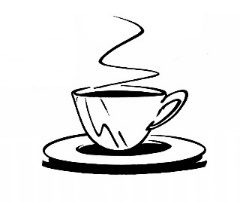 Alle Veranstaltungen sind kostenfrei und nicht nur für unsere Genossenschafter!Den Veranstaltungsplan finden Sie in unserer Geschäftsstelle sowie auf im Schaukasten vor unserer Begegnungsstätte, kurzfristige Änderung behalten wir uns vor. Kommen Sie einfach vorbei.Wir freuen uns auf Ihren Besuch!